          IMHA Board Meeting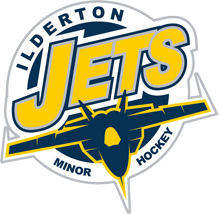        Tuesday, Dec.18, 2018	        Minutes – Approved Jan. 22, 2019Directors in AttendanceTodd Copeland		Brian Heessels		Randy Sheaves 		Paul WalkomSue Lidbetter 		Jason Bear		Scott Parker		Tichelle SchramGrant McNair 		Mike HardingChris Dixon		Rob AndrewsCandace Philpitt		Mark SchramGM made a motion to begin the meeting.  2nd by SL.  Carried. MS made a motion to accept the minutes from Nov. 20, 2018 with the change in date of OMHA Rosters noted.  2nd by GM.  Carried.TS made a motion to accept the following cheques for processing.  2nd by SP.  Carried. Municipality of South Huron    $935.98 (Oct)Municipality of South Huron    $935.98 (Nov)MC Referee's Assoc                    $2196.00 (Nov)MC Referee's Assoc                    $4494.00 (Nov/Dec)Jason Williams                             $600.00 (develop)FordKeast LLP                              $3672.50 (F18 Audit)Bill Dark                                        $600.00 (development)Pete's Sports                                $610.18 (goalie equip)Mun. of Middlesex Centre        $38151.06 (ice rental)IDP/Tyke Program – CP has been submitting the rosters to OMHA.  There are still some coaches that do not have their profiles, thus she is unable to complete the rosters.  Suggestion to have coaches named earlier in October for next season.Tyke program are expected to have a full gate fee, using official refs for all of their scheduled games.  ACTION – JB will notify the Tyke coaches to communicate this to the parents.IMHA received a letter from a South Huron coach suggesting that our Midget Girls C team is registered in the wrong division.  PW drafted a response and has sent to the OWHA rep in the South Huron hockey association.  PW – Spring tryouts for the girls’ teams are scheduled for May 6, 7, 8, 9 & 10 starting at 5:15, for a total of 19 hours.  SL hopes to have on-line registration ready for the spring.  ACTION – PW will send all the girls’ players’ names to SL to begin to enter.  TC – we have had a request to consider accepting a PeeWee ’07 player relocating to the Ilderton area Feb. 10, 2019.  As the closing date for all OMHA rosters is January 15, 2019, we are unable to accept this request.  ACTION – BH will see if our insurance will cover this player to skate during PeeWee LM practices.Fundraising update – good feedback was received regarding the pictures.  The silent auction raised approximately $3400.  Hockey Day in Ilderton is scheduled for Feb. 9, 2019.  The fundraising committee is presently sourcing out options for food and games.  The whole arena will be licensed for this event.  Another Lucan Irish game is scheduled for Jan. 12 at 6:45.  More details to follow.  On ice help is needed for the Hockey Canada Skills Development Camp, scheduled for Jan. 18, 2019.  Players will be asked to pack their lunch.    The Annual banquet is in the beginning phases of planning.  TC showed a mini banner to be considered instead of medals.  Cost is $8.50 each.  It was decided to give each 3rd year Midget player leaving IMHA one of these banners at the banquet.  ACTION – BH will get the retiring players’ names and jersey numbers to TC to order.  Any other banners purchased will be at the discretion of each team to purchase independently.    RS shared that a coach recently took a goalie coaching clinic but did not pre-request approval for reimbursement.  PW made a motion to pay 50% of the registration fee with the understanding that the IMHA will benefit from this education and preapproval is required for future clinics.  2nd by MH.  Carried.SP – January 7, 2019 is the scheduling meeting for OMHA playdowns.SP – there continues to be issues with the electronic game sheets which OMHA is aware of.JB has advocated that the LM finalists receive medals or trophies and adopt the idea of Championship hats similar to the OMHA red hat.  Next meeting January 22, 2019 @ 8:00 pm. CP made a motion to adjourn. 2nd by BH. Carried.